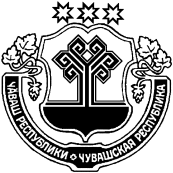 Администрация Шумерлинского района  п о с т а н о в л я е т:	1. Утвердить прилагаемую муниципальную программу Шумерлинского района «Информационное общество Шумерлинского района» на 2018-2020 годы.         2. Настоящее постановление вступает в силу после его опубликования в печатном издании «Вестник Шумерлинского района» и подлежит размещению на официальном сайте Шумерлинского района в сети Интернет.Глава администрацииШумерлинского района  							         Л.Г. РафиновПриложение к постановлению администрации Шумерлинского района от 07.03.2018 № 130МУНИЦИПАЛЬНАЯ ПРОГРАММАШУМЕРЛИНСКОГО РАЙОНА «Информационное общество Шумерлинского района» на 2018 – 2020 годыП а с п о р тмуниципальной программы Шумерлинского района Чувашской Республики«Информационное общество Шумерлинского района « на 2018–2020 годыРаздел I. Общая характеристика состояния развитияинформационного общества Шумерлинского района Чувашской Республики,описание основных проблем и прогноз его развитияИнформационное общество Шумерлинского района Чувашской Республики – современный этап развития информационно-коммуникационных технологий во всех сферах деятельности общества.Одним из направлений информационного общества сегодня является формирование современной информационной и телекоммуникационной инфраструктуры электронного правительства. В 2004 году была разработана система электронного документооборота органов исполнительной власти Чувашской Республики, позволяющая осуществлять электронное взаимодействие с использованием электронной подписи и объединяющая органы исполнительной власти Чувашской Республики и органы местного самоуправления.В 2006 году система электронного документооборота была внедрена в органы местного самоуправления Шумерлинского района.  Создаются условия для повышения качества оказания государственных и муниципальных услуг гражданам и организациям, формирования состава государственных и муниципальных услуг, а также механизмов их оказания в электронном виде в рамках проведения административной реформы. В сети Интернет размещен портал государственных (муниципальных) услуг.Осуществляется работа по своевременному размещению на Портале государственных услуг информации об услугах, предоставляемых органами местного самоуправления Шумерлинского района. Портал государственных услуг в своей работе так же используют  специалисты АУ «МФЦ», модельных библиотек Шумерлинского района при предоставлении услуг населению республики.Проблемы, препятствующие развитию информационных и телекоммуникационных технологий в экономической, социально-политической, культурной и других сферах жизни общества, носят комплексный межведомственный характер. Их решение требует значительных ресурсов, скоординированного проведения организационных изменений и обеспечения согласованности действий органов исполнительной власти Чувашской Республики и органов местного самоуправления Шумерлинского района.Отсутствие комплексного подхода к решению задачи формирования и развития информационного общества как одного из необходимых этапов модернизации экономики создает негативные тенденции, которые при сохранении текущей экономической ситуации могут усиливаться.Результаты разработки и внедрения информационных технологий не всегда носят системный характер, в частности:недостаточными темпами развиваются инфраструктура доступа населения к официальным сайтам органов государственной власти Чувашской Республики, официальным сайтам органов местного самоуправления Шумерлинского района в сети «Интернет» и другие средства информационно-справочной поддержки и обслуживания населения;получение гражданами и организациями государственных и муниципальных услуг, а также информации, связанной с деятельностью органов и организаций, их предоставляющих, в большинстве случаев требует их личного обращения в органы местного самоуправления Шумерлинского района, а также представления запросов и документов на бумажном носителе. Это приводит к большим затратам времени и создает значительные неудобства для населения;не полностью сформирована необходимая нормативно-правовая база Чувашской Республики и Шумерлинского района в частности. Сохраняется высокий уровень различия в использовании информационных технологий различными слоями общества, и недостаточно развита базовая инфраструктура информационного общества, в частности:уровень различия в использовании информационных технологий в домашних хозяйствах является высоким;сохраняются проблемы в организации широкополосного доступа для конечных пользователей и низкие показатели качества доступа к сети «Интернет».Развитие информационного общества в Шумерлинском районе базируется на следующих принципах:партнерство органов местного самоуправления, бизнеса и гражданского общества;свобода и равенство доступа к информации и знаниям;поддержка отечественных производителей продукции и услуг в сфере информационных и телекоммуникационных технологий;обеспечение национальной безопасности в информационной сфере.Для решения поставленных задач необходимо:разрабатывать основные мероприятия по развитию информационного общества, создавать условия для их выполнения во взаимодействии с бизнесом и гражданским обществом;определять контрольные значения показателей развития информационного общества Шумерлинского района;обеспечивать совершенствование правоприменительной практики в области использования информационных и телекоммуникационных технологий;повышать качество и оперативность предоставления государственных услуг организациям и гражданам на основе использования информационных и телекоммуникационных технологий;обеспечивать защиту персональных данных;создавать условия для равного доступа граждан к информации.При реализации муниципальной программы Шумерлинского района «Информационное общество Шумерлинского района» на 2018–2020 годы (далее – Муниципальная программа) к 2021 году прогнозируется обеспечить долю граждан, использующих механизм получения государственных и муниципальных услуг в электронной форме, – 70 процентов.Раздел II. Приоритеты и цели политики, реализуемой на территории Шумерлинского района, в сфере развития информационного общества Шумерлинского.
Показатели (индикаторы) достижения цели и задач, описание основных ожидаемых конечных результатов, срок реализации 
Муниципальной программы Приоритеты политики, реализуемой на территории Шумерлинского района, в сфере развития информационного общества Шумерлинского района определены Стратегией развития информационного общества Российской Федерации до 2020 года, утвержденной Президентом Российской Федерации 7 февраля 2008 г. № Пр-212.Основными стратегическими целями политики, реализуемой на территории Шумерлинского района,  в сфере развития информационного общества Шумерлинского района являются:создание и развитие информационного общества;совершенствование системы муниципального управления.Целями Муниципальной программы являются: формирование электронного правительства;совершенствование системы муниципального  управления на основе использования информационных и телекоммуникационных технологий.Достижению поставленной в Муниципальной программе цели способствует решение следующих приоритетных задач:формирование современной информационной и телекоммуникационной инфраструктуры, предоставление на ее основе качественных услуг и обеспечение высокого уровня доступности для населения информации и технологий;дальнейшее развитие экономики Шумерлинского района на основе использования информационных и телекоммуникационных технологий;противодействие использованию потенциала информационных и телекоммуникационных технологий в целях нанесения ущерба экономике Шумерлинского района.Ожидаемые результаты Муниципальной программы:реализация Муниципальной программы позволит:довести долю государственных (муниципальных) услуг, которые население может получить в электронном виде, до 70 процентов;повысить уровень информационной открытости деятельности органов муниципальной власти Шумерлинского района Чувашской Республики.Сведения о показателях (индикаторах) Муниципальной программы, подпрограммы и их значениях приведены в приложении № 1 к Муниципальной программе.Состав показателей (индикаторов) Муниципальной программы определен исходя из принципа необходимости и достаточности информации для характеристики достижения целей и решения задач Муниципальной программы. Аналогичный принцип использован при определении состава показателей (индикаторов) подпрограмм Муниципальной программы, включенных в состав Муниципальной программы (табл. 1).Перечень показателей носит открытый характер и предусматривает возможность корректировки в случае потери информативности показателя (достижение максимального значения или насыщения).Таблица 1Показатели (индикаторы), характеризующие достижение цели 
и решение задач Государственной программыМуниципальная программа реализуется в 2018–2020 годах без выделения этапов реализации.Раздел III. Обобщенная характеристика основных мероприятий Муниципальной программы  и подпрограмм Выстроенная в рамках настоящей Муниципальной программы система целевых ориентиров (цель, задачи, ожидаемые результаты) представляет собой четкую согласованную структуру, посредством которой установлена прозрачная и понятная связь реализации отдельных мероприятий с достижением конкретных целей на всех уровнях Муниципальной программы.Мероприятия Муниципальной программы выполняются в рамках одной подпрограммы и обеспечивают решение задач Муниципальной программы.Целью подпрограммы «Развитие информационных технологий» является совершенствование системы муниципального управления на основе использования информационных и телекоммуникационных технологий. В подпрограмму «Развитие информационных технологий» включены мероприятия, обеспечивающие решение следующих задач:высокое качество предоставления государственных и муниципальных услуг в электронном виде.Исходя из цели и задач подпрограммы «Развитие информационных технологий» предусмотрено выполнение одного основного мероприятия:1. Формирование электронного правительства.Перечень основных мероприятий подпрограммы Муниципальной программы приведен в приложении № 2 к Муниципальной программе.Основные мероприятия Муниципальной программы реализуются на основе плана реализации Муниципальной программы (приложение № 3).Раздел IV. Обобщенная характеристика мерправового регулированияОсновные меры правового регулирования, направленные на достижение цели и (или) конечных результатов Муниципальной программы, с обоснованием основных положений и сроков принятия необходимых муниципальных правовых актов Шумерлинского района приведены в приложении № 4 к Муниципальной программе.Основной мерой правового регулирования Муниципальной программы станет формирование нормативно-правовой базы Шумерлинского района, состоящей из документов, разрабатываемых во исполнение федеральных законов, законов Чувашской Республики, указов и распоряжений Президента Российской Федерации, Главы Чувашской Республики, постановлений и распоряжений Правительства Российской Федерации, поручений Главы Чувашской Республики.Раздел V. Обоснование выделения подпрограмм и включения их в состав Муниципальной программы Комплексный характер цели и задач Муниципальной программы обусловливает целесообразность использования программно-целевых методов управления для скоординированного достижения цели и решения задач как в целом по Муниципальной программе, так и по ее отдельным направлениям.Ряд взаимосвязанных цели и задач Муниципальной программы направлен на решение проблемы развития в районе информационного общества.В целях совершенствования системы местного самоуправления на основе использования информационных и телекоммуникационных технологий в Муниципальную программу включена подпрограмма «Развитие информационных технологий». Указанная подпрограмма представляет собой комплекс мероприятий, увязанных по ресурсам, исполнителям, срокам реализации и направленных на:высокое качество предоставления государственных и муниципальных услуг в электронном виде;Основные цель и задачи Муниципальной программы не могут быть достигнуты без реализации комплекса мероприятий, предусмотренных в рамках подпрограммы.Раздел V. Обоснование объема финансовых ресурсов,
необходимых для реализации Муниципальной программы 
Расходы Муниципальной программы формируются за счет средств местного бюджета Шумерлинского района и бюджетов сельских поселений Шумерлинского района. Ответственный исполнитель Муниципальной программы – Отдел информационного и правового обеспечения администрации Шумерлинского района. Соисполнителями являются Администрации сельских поселений Шумерлинского района, Отдел образования, спорта и молодежной политики,  Финансовый отдел, АУ «МФЦ» Шумерлинского района, БУ «ЦБС».общий объем финансирования Муниципальной программы составит 300,0 тыс. рублей,
	в том числе:в 2018 году – 300,0 тыс. рублей;в 2019 году – 0,0 тыс. рублей;в 2020 году –0,0 тыс. рублей;	из них средства:республиканского бюджета Чувашской Республики – 300,0 тыс. рублей, в том числе:в 2018 году –300,0 тыс. рублей;в 2019 году – 0,0 тыс. рублей;в 2020 году – 0,0 тыс. рублей;Объемы и источники финансирования Муниципальной программы уточняются при формировании районного бюджета и бюджетов сельских поселений Шумерлинского района Чувашской Республики на очередной финансовый год и плановый период.Ресурсное обеспечение реализации Муниципальной программы представлено в приложении № 5 к Муниципальной программе.Раздел VI. Анализ рисков реализации Муниципальной программы 
и описание мер управления рисками ее реализацииК рискам реализации Муниципальной программы, которыми могут управлять ответственный исполнитель и соисполнители Муниципальной программы, уменьшая вероятность их возникновения, следует отнести следующие:1) институционально-правовые риски, связанные с отсутствием законодательного регулирования основных направлений Муниципальной программы на уровне Шумерлинского района и (или) недостаточно быстрым формированием институтов, предусмотренных Муниципальной программой;2) организационные риски, связанные с ошибками управления реализацией Муниципальной программы, в том числе отдельных ее соисполнителей, неготовностью организационной инфраструктуры к решению задач, поставленных Муниципальной программой, что может привести к нецелевому и (или) неэффективному использованию бюджетных средств, невыполнению ряда мероприятий Муниципальной программы или задержке в их выполнении;3) финансовые риски, которые связаны с финансированием Муниципальной программы в неполном объеме как за счет бюджетных источников. Данный риск возникает по причине значительной продолжительности Муниципальной программы;4) непредвиденные риски, связанные с кризисными явлениями в экономике Шумерлинского района Чувашской Республики, с природными и техногенными катастрофами и катаклизмами, что может привести к снижению бюджетных доходов, ухудшению динамики основных макроэкономических показателей, в том числе повышению инфляции, снижению темпов экономического роста и доходов населения, а также потребовать концентрации бюджетных средств на преодоление последствий таких катастроф.Вышеуказанные риски можно распределить по уровням их влияния на реализацию Муниципальной программы (табл. 2).Таблица 2Уровень влияния рисков на реализацию Муниципальной программыТаким образом, из вышеперечисленных рисков наибольшее отрицательное влияние на реализацию Муниципальной программы могут оказать финансовые и непредвиденные риски, которые содержат угрозу срыва реализации Муниципальной программы. Поскольку в рамках реализации Муниципальной программы практически отсутствуют рычаги управления непредвиденными рисками, наибольшее внимание будет уделяться управлению финансовыми рисками.Приложение № 1 к муниципальной программе Шумерлинского района «Информационное общество Шумерлинского района» на 2018–2020 годыС В Е Д Е Н И Яо показателях (индикаторах) муниципальной программы Шумерлинского района Чувашской Республики «Информационное общество Шумерлинского района» на 2018–2020 годы, подпрограммы «Развитие информационных технологий» и их значенияхПриложение № 2 к муниципальной программе Шумерлинского района «Информационное общество Шумерлинского района» на 2018–2020 годы  П Е Р Е Ч Е Н Ь основных мероприятий подпрограмм муниципальной программы Шумерлинского района 
«Информационное общество Шумерлинского района» на 2018–2020 годыПриложение № 3 к муниципальной программе Шумерлинского района «Информационное общество Шумерлинского района» на 2018–2020 годыП Л А Нреализации муниципальной программы Шумерлинского района 
«Информационное общество Шумерлинского района» на 2018–2020 годы Приложение № 4 к муниципальной программе Шумерлинского района «Информационное общество Шумерлинского района» на 2018–2020 годы С В Е Д Е Н И Яоб основных мерах правового регулирования в сфере реализации муниципальной программы 
Шумерлинского района Чувашской Республики «Информационное общество Шумерлинского района» на 2018–2020 годыПриложение № 5 к муниципальной программе Шумерлинского района «Информационное общество Шумерлинского района» на 2018–2020 годыРЕСУРСНОЕ ОБЕСПЕЧЕНИЕреализации муниципальной программы Шумерлинского района  «Информационное общество Шумерлинского района» 
на 2018–2020 годы Приложение № 6 к муниципальной программе Шумерлинского района «Информационное общество Шумерлинского района» на 2018–2020 годы П О Д П Р О Г Р А М М А«Развитие информационных технологий»муниципальной программы Шумерлинского района «Информационное общество Шумерлинского района» на 2018–2020 годыПАСПОРТ ПОДПРОГРАММЫ Раздел I. Характеристика развития информационных технологий 
в Шумерлинском районе, описание основных проблем 
и прогноз развитияВ соответствии с утвержденным распоряжением Кабинета Министров Чувашской Республики от 28 мая 2010 г. № 155-р Планом перехода на предоставление в электронном виде государственных, муниципальных и иных услуг органами исполнительной власти Чувашской Республики, органами местного самоуправления в Шумерлинском районе, государственными (автономными) учреждениями Чувашской Республики и муниципальными (автономными) учреждениями на Портале государственных и муниципальных услуг Чувашской Республики (www.gosuslugi.cap.ru), созданном в 2010 году, размещено 47 муниципальных услуг Шумерлинского района. На данном портале так же опубликована информация об услугах, предоставляемых органами исполнительной власти Чувашской Республики, государственными учреждениями, ведомствами и органами местного самоуправления, которая носит справочный характер.Во исполнение распоряжения Правительства Российской Федерации от 17 декабря 2009 г. № 1993-р, по 28 муниципальным услугам обеспечена возможность для заявителей в целях получения услуги представлять документы в электронном виде, а также осуществлять мониторинг хода предоставления услуги с использованием Единого портала государственных и муниципальных услуг (функций). Межведомственное информационное взаимодействие в электронном виде с использованием системы межведомственного электронного взаимодействия в Шумерлинском районе организовано при предоставлении 28 муниципальных услуг, в которых выявлено межведомственное взаимодействие.В рамках реализации политики, реализуемой в Шумерлинском районе, в сфере связи, телекоммуникаций и информатизации примерно 11 процентов населения района обеспечены компьютерами: 11,2 процента. Подключены к информационно-телекоммуникационной сети «Интернет» 6,5 процента населения района. С учетом высоких темпов внедрения информационных технологий требуются периодическая модернизация и постоянное развитие программно-технических средств и систем, обеспечивающих внедрение сервисов электронного правительства. В связи со стремительным развитием информационной и телекоммуникационной сферы необходимо  защищать «персональные данные».Перечень основных мероприятий подпрограммы приведен в приложении № 2 к подпрограмме.Раздел II. Приоритеты развития информационных технологийв сфере реализации подпрограммы, цель, задачи, показатели(индикаторы) достижения цели и решения задач, описаниеосновных ожидаемых конечных результатов, срок и этапыреализации подпрограммыОдним из приоритетов развития информационных технологий в сфере реализации подпрограммы является повышение эффективности местного самоуправления путем внедрения информационных технологий в сфере местного самоуправления, обеспечения информационной открытости, развития систем электронного документооборота, расширения набора услуг, предоставляемых в электронной форме.Целью подпрограммы «Развитие информационных технологий» является совершенствование системы муниципального управления на основе использования информационных и телекоммуникационных технологий. В подпрограмму «Развитие информационных технологий» включены мероприятия, обеспечивающие решение следующих задач:высокое качество предоставления государственных и муниципальных услуг в электронном виде.Исходя из цели и задач подпрограммы «Развитие информационных технологий» предусмотрено выполнение одного основного мероприятия:1. Формирование электронного правительства.При реализации подпрограммы «Развитие информационных технологий» к 2021 году прогнозируется обеспечить в Шумерлинском районе высокое качество предоставления муниципальных услуг в электронном виде, повышение удовлетворенности населения Шумерлинского района качеством оказываемых муниципальных услуг.Целевые индикаторы и показатели реализации подпрограммы определены исходя из необходимости достижения основной цели и выполнения задач подпрограммы и изложены в приложении № 1 к настоящей подпрограмме.Срок реализации подпрограммы – 2014–2020 годы без выделения этапов реализации подпрограммы.Раздел III. Характеристика основных мероприятий подпрограммыВ целях совершенствования системы местного самоуправления на основе использования информационных и телекоммуникационных технологий предусмотрена подпрограмма «Развитие информационных технологий». Реализация подпрограммы включает в себя выполнение основных мероприятий, которые позволят объединить усилия, средства и скоординировать деятельность органов местного самоуправления Шумерлинского района, организаций и решить проблемы развития в районе информационного общества и Муниципальной программы в целом.Основные мероприятия подпрограммы подразделяются на отдельные мероприятия, реализация которых обеспечит достижение индикаторов эффективности подпрограммы.Подпрограмма объединяет одно основное мероприятие:1. Формирование электронного правительства.Раздел IV. Обобщенная характеристика мер правового регулированияДля достижения основных целей и решения задач подпрограммы требуется совершенствование правовых актов.В случае внесения изменений в законодательство Российской Федерации в сфере реализации мероприятий подпрограммы по мере необходимости вносятся изменения в действующие муниципальные  правовые акты Шумерлинского района в указанной сфере, разрабатываются проекты новых муниципальных правовых актов Шумерлинского района.Сведения об основных мерах правового регулирования, направленных на достижение целей и конечных результатов подпрограммы, с обоснованием основных положений и сроков принятия необходимых муниципальных правовых актов Шумерлинского района приведены в приложении № 3 к настоящей подпрограмме.Раздел V. Финансирование мероприятий подпрограммыОтветственный исполнитель Муниципальной программы – Отдел информационного и правового обеспечения администрации Шумерлинского района. Соисполнителями являются Администрации сельских поселений Шумерлинского района, Отдел образования, спорта и молодежной политики,  Финансовый отдел, АУ «МФЦ» Шумерлинского района, БУ «ЦБС».общий объем финансирования Муниципальной программы составит 300,0 тыс. рублей,
	в том числе:в 2018 году – 300,0 тыс. рублей;в 2019 году – 0,0 тыс. рублей;в 2020 году –0,0 тыс. рублей;	из них средства:республиканского бюджета Чувашской Республики – 300,0 тыс. рублей, в том числе:в 2018 году –300,0 тыс. рублей;в 2019 году – 0,0 тыс. рублей;в 2020 году – 0,0 тыс. рублей;Ресурсное обеспечение реализации подпрограммы за счет всех источников финансирования приведено в приложении № 4 к настоящей подпрограмме и ежегодно будет уточняться.Раздел VI. Анализ рисков реализации подпрограммыи описание мер управления рисками реализации подпрограммыК рискам реализации подпрограммы, которыми могут управлять ответственный исполнитель и соисполнители подпрограммы, уменьшая вероятность их возникновения, следует отнести следующие.1. Организационные риски, которые связаны с возникновением проблем в реализации подпрограммы в результате недостаточной квалификации и (или) недобросовестности ответственного исполнителя (соисполнителей), что может привести к нецелевому и неэффективному использованию бюджетных средств, невыполнению ряда мероприятий подпрограммы. Снижению указанных рисков будут способствовать повышение квалификации и ответственности персонала ответственного исполнителя и соисполнителей для своевременной и эффективной реализации предусмотренных мероприятий, координация деятельности персонала ответственного исполнителя и соисполнителей и налаживание административных процедур для снижения организационных рисков.2. Риски финансового обеспечения, которые связаны с финансированием подпрограммы в неполном объеме. Данные риски могут возникнуть по причине значительной продолжительности подпрограммы. Их снижению будут способствовать внедрение в практику программного бюджетирования и своевременная корректировка объемов финансирования основных мероприятий подпрограммы.Реализации подпрограммы также угрожает риск, которым сложно или невозможно управлять в рамках реализации подпрограммы, – риск ухудшения состояния экономики, что может привести к снижению бюджетных доходов, ухудшению динамики основных макроэкономических показателей, в том числе повышению инфляции, снижению темпов экономического роста.Вышеперечисленные риски можно распределить по уровням их влияния на реализацию подпрограммы (таблица).Характеристика рисков, 
влияющих на реализацию подпрограммыПриложение № 1 к подпрограмме «Развитие информационных технологий» муниципальной программы Шумерлинского района «Информационное общество Шумерлинского района» на 2018–2020 годыС В Е Д Е Н И Яо показателях (индикаторах) подпрограммы «Развитие информационных технологий» муниципальной программы Шумерлинского района Чувашской Республики «Информационное общество Шумерлинского района» на 2018–2020 годы и их значенияхПриложение № 2 к подпрограмме «Развитие информационных технологий» муниципальной программы Шумерлинского района «Информационное общество Шумерлинского района» на 2018–2020 годы  П Е Р Е Ч Е Н Ь основных мероприятий подпрограммы муниципальной программы Шумерлинского района 
«Информационное общество Шумерлинского района» на 2018–2020 годыПриложение № 3 к подпрограмме «Развитие информационных технологий» муниципальной программы Шумерлинского района «Информационное общество Шумерлинского района» на 2018–2020 годыП Л А Нреализации подпрограммы «Развитие информационных технологий» муниципальной программы Шумерлинского района 
«Информационное общество Шумерлинского района» на 2018–2020 годы Приложение № 4 к подпрограмме «Развитие информационных технологий» муниципальной программы Шумерлинского района «Информационное общество Шумерлинского района» на 2018–2020 годы С В Е Д Е Н И Яоб основных мерах правового регулирования в сфере реализации подпрограммы «Развитие информационных технологий» муниципальной программы Шумерлинского района «Информационное общество Шумерлинского района» на 2018–2020 годыПриложение № 5 к подпрограмме «Развитие информационных технологий» муниципальной программы Шумерлинского района «Информационное общество Шумерлинского района» на 2018–2020 годыРЕСУРСНОЕ ОБЕСПЕЧЕНИЕреализации подпрограммы «Развитие информационных технологий» муниципальной программы Шумерлинского района «Информационное общество Шумерлинского района» на 2018–2020 годы ЧĂВАШ  РЕСПУБЛИКИЧУВАШСКАЯ РЕСПУБЛИКА ÇĚМĚРЛЕ РАЙОНĚН АДМИНИСТРАЦИЙĚ ЙЫШĂНУ07.03.2018 № 130Çěмěрле хулиАДМИНИСТРАЦИЯШУМЕРЛИНСКОГО РАЙОНАПОСТАНОВЛЕНИЕ07.03.2018 № 130г. ШумерляОб утверждении муниципальной программы Шумерлинского района «Информационное общество Шумерлинского района» на 2018-2020 годыОтветственный исполнитель Муниципальной программы–Отдел информационного и правового обеспечения администрации Шумерлинского района (далее – Исполнитель)Соисполнители Муниципальной программы–Администрации сельских поселений Шумерлинского района, Отдел образования, спорта и молодежной политики,  Финансовый отдел, БУ «ЦБС», АУ «МФЦ» Шумерлинского районаУчастники МуниципальнойпрограммыСтруктурные подразделения администрации Шумерлинского района, Бюджетные организации Шумерлинского районаПодпрограммы Муниципальной программы«Развитие информационных технологий»Программно-целевые инструменты Муниципальной программыподпрограмма «Развитие информационных технологий»Цели Муниципальной программыФормирование электронного правительства;совершенствование системы муниципального  управления на основе использования информационных и телекоммуникационных технологийЗадачи Муниципальной программыформирование современной информационной и телекоммуникационной инфраструктуры, предоставление на ее основе качественных услуг и обеспечение высокого уровня доступности для населения информации и информационных и телекоммуникационных технологий;повышение эффективности муниципального управления и местного самоуправления, взаимодействия гражданского общества и бизнеса с органами власти всех уровней, качества и оперативности предоставления муниципальных услуг;противодействие использованию потенциала информационных и телекоммуникационных технологий в целях нанесения ущерба экономике Шумерлинского района Чувашской Республики;совершенствование муниципальной информационной политики Шумерлинского района Чувашской Республики, в том числе создание эффективной системы массовых коммуникаций, Целевые индикаторы и показатели Муниципальной программыдостижение к 2021 году следующих показателей:Формирование электронного правительства – 100 %;Срок реализации Муниципальной программы2018–2020 годыОбъемы финансирования Муниципальной программы с разбивкой по годам ее реализацииобщий объем финансирования Муниципальной программы составит 300,0 тыс. рублей,
	в том числе:в 2018 году – 300,0 тыс. рублей;в 2019 году – 0,0 тыс. рублей;в 2020 году –0,0 тыс. рублей;	из них средства:республиканского бюджета Чувашской Республики – 300,0 тыс. рублей, в том числе:в 2018 году –300,0 тыс. рублей;в 2019 году – 0,0 тыс. рублей;в 2020 году – 0,0 тыс. рублей;Объемы и источники финансирования Муниципальной программы уточняются при формировании районного бюджета и бюджетов сельских поселений Шумерлинского района Чувашской Республики на очередной финансовый год и плановый периодОжидаемые результаты реализации Муниципальной программыреализация Муниципальной программы позволит:довести долю государственных (муниципальных) услуг, которые население может получить в электронном виде, до 70 процентов;повысить уровень информационной открытости деятельности органов муниципальной власти Шумерлинского района Чувашской Республики.Цель 
Муниципальной программыЦель 
Муниципальной программыЗадачи 
Муниципальной программыПоказатели (индикаторы) 
Муниципальной программыформирование электронного правительства;совершенствование системы муниципального  управления на основе использования информационных и телекоммуникационных технологий.формирование современной информационной и телекоммуникационной инфраструктуры, предоставление на ее основе качественных услуг и обеспечение высокого уровня доступности для населения информации и технологий;дальнейшее развитие экономики Шумерлинского района на основе использования информационных и телекоммуникационных технологий;противодействие использованию потенциала информационных и телекоммуникационных технологий в целях нанесения ущерба экономике Шумерлинского района.обеспечение роста числа домохозяйств, имеющих широкополосный доступ к информационно-телекоммуникационной сети «Интернет»;доведение доли государственных (муниципальных) услуг, которые население может получить в электронном виде, до 70 процентов;повышение уровня информационной открытости деятельности органов муниципальной власти Шумерлинского района Чувашской Республики.Наименование рискаУровень
влиянияМеры по снижению рискаИнституционально-правовые риски:отсутствие нормативного регулирования основных мероприятий Муниципальной программы;недостаточно быстрое формирование механизмов и инструментов реализации основных мероприятий Муниципальной программыумеренныйпринятие муниципальных нормативных правовых актов Шумерлинского района, регулирующих сферу развития информационного общества Шумерлинского районаОрганизационные риски:неактуальность прогнозирования и запаздывание разработки, согласования и выполнения мероприятий Муниципальной программы; недостаточная гибкость и адаптируемость Муниципальной й программы к изменению мировых тенденций экономического развития и организационным изменениям органов местного самоуправления Шумерлинского района;пассивное сопротивление отдельных организаций проведению основных мероприятий Муниципальной программы умеренныйповышение квалификации и ответственности персонала ответственного исполнителя и соисполнителей для своевременной и эффективной реализации предусмотренных мероприятий;координация деятельности персонала ответственного исполнителя и соисполнителей и налаживание административных процедур для снижения данного риска Финансовые риски:дефицит бюджетных средств, необходимых на реализацию основных мероприятий Муниципальной программы;высокийобеспечение сбалансированного распределения финансовых средств по основным мероприятиям Муниципальной программы в соответствии с ожидаемыми конечными результатамиНепредвиденные риски:резкое ухудшение состояния экономики вследствие финансового и экономического кризиса;природные и техногенные катастрофы и катаклизмывысокийосуществление прогнозирования социально-экономического развития с учетом возможного ухудшения экономической ситуации№
ппПоказатель (индикатор) 
(наименование)Единица измеренияЗначения показателейЗначения показателейЗначения показателей№
ппПоказатель (индикатор) 
(наименование)Единица измерения2018 год2019 год2020 год1234561.Доля граждан, использующих механизм получения государственных (муниципальных) услуг в электронной формепроцентов60657070Наименование подпрограмм муниципальной программы Шумерлинского района Чувашской Республики, номер и наименование основных мероприятийОтветственный 
исполнительСрок Срок Ожидаемый непосредственный результатПоследствия нереализации основных мероприятийСвязь с показателями муниципальной программы Шумерлинского района Чувашской Республики (подпрограммы)Наименование подпрограмм муниципальной программы Шумерлинского района Чувашской Республики, номер и наименование основных мероприятийОтветственный 
исполнительначала реализацииокончания реализацииОжидаемый непосредственный результатПоследствия нереализации основных мероприятийСвязь с показателями муниципальной программы Шумерлинского района Чувашской Республики (подпрограммы)1234567Подпрограмма «Развитие информационных технологий» 
Подпрограмма «Развитие информационных технологий» 
Подпрограмма «Развитие информационных технологий» 
Подпрограмма «Развитие информационных технологий» 
Подпрограмма «Развитие информационных технологий» 
Подпрограмма «Развитие информационных технологий» 
Подпрограмма «Развитие информационных технологий» 
Подпрограмма «Развитие информационных технологий» 
Основное мероприятие 1. Формирование электронного правительстваОтдел информационного и правового обеспечения администрации Шумерлинского района___.___. 201831.12.2020место Шумерлинского района в десятке лидеров среди районов по Чувашской Республике по индексу готовности к информационному обществу снижение темпов развития информационного общества в Шумерлинском районе Чувашской Республикидоля муниципальных услуг, которые население может получить в электронном виде;Наименование подпрограмм государственной программы Чувашской Республики, основных мероприятийОтветственный 
исполнитель 
(структурное 
подразделение)СрокСрокОжидаемый результат 
(краткое описание)Код бюджетной классификации (республиканский бюджет Чувашской Республики)Финансирование, 
тыс. рублейНаименование подпрограмм государственной программы Чувашской Республики, основных мероприятийОтветственный 
исполнитель 
(структурное 
подразделение)начала 
реализацииокончания реализацииОжидаемый результат 
(краткое описание)Код бюджетной классификации (республиканский бюджет Чувашской Республики)Финансирование, 
тыс. рублей1234567Подпрограмма «Развитие информационных технологий» xxxОсновное мероприятие 1. Формирование электронного правительства xx300,0№ 
ппНаименование 
правового акта(проекта)Основные положения правового актаОтветственный 
исполнитель 
и соисполнителиОжидаемые 
сроки принятия123451.Решение Собрания депутатов Шумерлинского района о районном бюджете Шумерлинского района на очередной финансовый год и плановый периодопределение объема ассигнований за счет средств местного бюджета Шумерлинского района на финансирование муниципальной программы Шумерлинского район «Информационное общество Шумерлинского района» на 2018–2020 годыОтдел информационного и правового обеспечения администрации Шумерлинского района2018–2020 годы, в сроки, установленные законодательством Российской Федерации и законодательством Чувашской Республики в сфере бюджетных отношенийСтатусНаименование Муниципальной программы Шумерлинского района Чувашской Республики (подпрограммы муниципальной программы Шумерлинского района Чувашской Республики), основного мероприятия, мероприятияНаименование Муниципальной программы Шумерлинского района Чувашской Республики (подпрограммы муниципальной программы Шумерлинского района Чувашской Республики), основного мероприятия, мероприятияОтветственный исполнитель, соисполнители, муниципальной программы Шумерлинского района Чувашской РеспубликиКод бюджетной 
классификацииКод бюджетной 
классификацииКод бюджетной 
классификацииКод бюджетной 
классификацииКод бюджетной 
классификацииРасходы по годам, тыс. рублейРасходы по годам, тыс. рублейРасходы по годам, тыс. рублейСтатусНаименование Муниципальной программы Шумерлинского района Чувашской Республики (подпрограммы муниципальной программы Шумерлинского района Чувашской Республики), основного мероприятия, мероприятияНаименование Муниципальной программы Шумерлинского района Чувашской Республики (подпрограммы муниципальной программы Шумерлинского района Чувашской Республики), основного мероприятия, мероприятияОтветственный исполнитель, соисполнители, муниципальной программы Шумерлинского района Чувашской Республикиглавный распорядитель бюджетных средствраздел, подразделраздел, подразделцелевая статья расходовгруппа (подгруппа) вида
расходов2018201920201122356781415Подпрограмма Подпрограмма «Развитие информационных технологий» Администрация Шумерлинского районаxxx300,00,00,0Основное мероприятие 1Основное мероприятие 1Формирование электронного правительстваxxx300,00,00,0Ответственный исполнитель подпрограммы–Отдел информационного и правового обеспечения администрации Шумерлинского района Соисполнители подпрограммы–Администрации сельских поселений Шумерлинского района, Отдел образования, спорта и молодежной политики,  Финансовый отдел, АУ «МФЦ» Шумерлинского района, БУ «ЦБС»Цель подпрограммы–совершенствование системы местного самоуправления на основе использования информационных и телекоммуникационных технологийЗадачи подпрограммы–развитие сервисов на основе информационных технологий для упрощения процедур взаимодействия общества и органов местного самоуправления;повышение эффективности местного самоуправления, взаимодействия гражданского общества и бизнеса с органами местного самоуправления, качества и оперативности предоставления муниципальных услуг;развитие специальных информационных и информационно-технологических систем обеспечения деятельности органов местного самоуправления.Целевые индикаторы и показатели подпрограммы–доля муниципальных услуг, которые население может получить в электронном виде, – 70 процентов;Срок реализации подпрограммы–2018–2020 годыОбъемы финансирования подпрограммы с разбивкой по годам ее реализации –общий объем финансирования Муниципальной программы составит 300,0 тыс. рублей,
	в том числе:в 2018 году – 300,0 тыс. рублей;в 2019 году – 0,0 тыс. рублей;в 2020 году –0,0 тыс. рублей;	из них средства:республиканского бюджета Чувашской Республики – 300,0 тыс. рублей, в том числе:в 2018 году –300,0 тыс. рублей;в 2019 году – 0,0 тыс. рублей;в 2020 году – 0,0 тыс. рублей;Ожидаемые результаты реализации подпрограммы–высокое качество предоставления муниципальных услуг в электронном виде;повышение удовлетворенности населения Шумерлинского района качеством оказываемых муниципальных услуг;повышение эффективности расходования бюджетных  средств в сфере информационных технологий.Наименование рискаУровень влиянияМеры по снижению рискаОрганизационные риски:неактуальность прогнозирования и запаздывание разработки, согласования и выполнения мероприятий подпрограммыумеренныйповышение квалификации и ответственности персонала ответственного исполнителя и соисполнителей для своевременной и эффективной реализации предусмотренных мероприятийФинансовые риски: дефицит бюджетных средств, необходимых на реализацию мероприятий подпрограммыумеренныйобеспечение сбалансированности распределения финансовых средств по основным мероприятиям подпрограммы в соответствии с ожидаемыми конечными результатамиНепредвиденные риски:резкое ухудшение состояния экономики вследствие финансово-экономических кризисов; природные и техногенные катастрофы и катаклизмы высокийосуществление прогнозирования развития ситуации в сфере информационных технологий№
ппПоказатель (индикатор) 
(наименование)Единица измеренияЗначения показателейЗначения показателейЗначения показателей№
ппПоказатель (индикатор) 
(наименование)Единица измерения2018 год2019 год2020 год1234561.Доля граждан, использующих механизм получения государственных (муниципальных) услуг в электронной формепроцентов60657070Наименование подпрограмм муниципальной программы Шумерлинского района Чувашской Республики, номер и наименование основных мероприятийОтветственный 
исполнительСрок Срок Ожидаемый непосредственный результатПоследствия нереализации основных мероприятийСвязь с показателями муниципальной программы Шумерлинского района Чувашской Республики (подпрограммы)Наименование подпрограмм муниципальной программы Шумерлинского района Чувашской Республики, номер и наименование основных мероприятийОтветственный 
исполнительначала реализацииокончания реализацииОжидаемый непосредственный результатПоследствия нереализации основных мероприятийСвязь с показателями муниципальной программы Шумерлинского района Чувашской Республики (подпрограммы)1234567Подпрограмма «Развитие информационных технологий» 
Подпрограмма «Развитие информационных технологий» 
Подпрограмма «Развитие информационных технологий» 
Подпрограмма «Развитие информационных технологий» 
Подпрограмма «Развитие информационных технологий» 
Подпрограмма «Развитие информационных технологий» 
Подпрограмма «Развитие информационных технологий» 
Основное мероприятие 1. Формирование электронного правительстваОтдел информационного и правового обеспечения администрации Шумерлинского района___.___. 201831.12.2020место Шумерлинского района в десятке лидеров среди районов по Чувашской Республике по индексу готовности к информационному обществу снижение темпов развития информационного общества в Шумерлинском районе Чувашской Республикидоля муниципальных услуг, которые население может получить в электронном виде;Наименование подпрограмм государственной программы Чувашской Республики, основных мероприятийОтветственный 
исполнитель 
(структурное 
подразделение)СрокСрокОжидаемый результат 
(краткое описание)Код бюджетной классификации (республиканский бюджет Чувашской Республики)Финансирование, 
тыс. рублейНаименование подпрограмм государственной программы Чувашской Республики, основных мероприятийОтветственный 
исполнитель 
(структурное 
подразделение)начала 
реализацииокончания реализацииОжидаемый результат 
(краткое описание)Код бюджетной классификации (республиканский бюджет Чувашской Республики)Финансирование, 
тыс. рублей1234567Подпрограмма «Развитие информационных технологий» xxxОсновное мероприятие 1. Формирование электронного правительства xx300,0№ 
ппНаименование 
правового акта(проекта)Основные положения правового актаОтветственный 
исполнитель 
и соисполнителиОжидаемые 
сроки принятия123451.Решение Собрания депутатов Шумерлинского района о районном бюджете Шумерлинского района на очередной финансовый год и плановый периодопределение объема ассигнований за счет средств местного бюджета Шумерлинского района на финансирование муниципальной программы Шумерлинского район «Информационное общество Шумерлинского района» на 2018–2020 годыОтдел информационного и правового обеспечения администрации Шумерлинского района2018–2020 годы, в сроки, установленные законодательством Российской Федерации и законодательством Чувашской Республики в сфере бюджетных отношенийСтатусНаименование Муниципальной программы Шумерлинского района Чувашской Республики (подпрограммы муниципальной программы Шумерлинского района Чувашской Республики), основного мероприятия, мероприятияНаименование Муниципальной программы Шумерлинского района Чувашской Республики (подпрограммы муниципальной программы Шумерлинского района Чувашской Республики), основного мероприятия, мероприятияОтветственный исполнитель, соисполнители, муниципальной программы Шумерлинского района Чувашской РеспубликиКод бюджетной 
классификацииКод бюджетной 
классификацииКод бюджетной 
классификацииКод бюджетной 
классификацииКод бюджетной 
классификацииРасходы по годам, тыс. рублейРасходы по годам, тыс. рублейРасходы по годам, тыс. рублейСтатусНаименование Муниципальной программы Шумерлинского района Чувашской Республики (подпрограммы муниципальной программы Шумерлинского района Чувашской Республики), основного мероприятия, мероприятияНаименование Муниципальной программы Шумерлинского района Чувашской Республики (подпрограммы муниципальной программы Шумерлинского района Чувашской Республики), основного мероприятия, мероприятияОтветственный исполнитель, соисполнители, муниципальной программы Шумерлинского района Чувашской Республикиглавный распорядитель бюджетных средствраздел, подразделраздел, подразделцелевая статья расходовгруппа (подгруппа) вида
расходов2018201920201122356781415Подпрограмма Подпрограмма «Развитие информационных технологий» Администрация Шумерлинского районаxxx300,00,00,0Основное мероприятие 1Основное мероприятие 1Формирование электронного правительстваxxx300,00,00,0